North Carolina State University The Graduate SchoolRequest ToSCHEDULE MASTER’S ORAL EXAMINATION***Must be submitted at least ten working days prior to exam date***Student Information:I verify that (please check items below):The following committee has been approved by the department/program:The above committee and the Plan of Work have been submitted to SIS by the department or program and have been approved.One or more of the committee or the student will be located remotely. supplemental form “Request to Conduct Master’s Remote Oral Exam”).YesNo. (if yes, please attachDGP Signature/Date:  	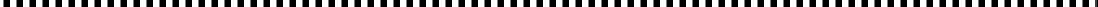 Graduate School Approval/Date:  	7/19/2012To: Dean of The Graduate SchoolFrom: Program Director:   	Director’s name/Program nameName:	 	Name:	 	Name:	 	ID Number:	 	Degree/Program:	 	Degree/Program:	 	Degree/Program:	 	Major:    	   Month/Year (permit will be valid only during month and year specified)    Month ____________ and Year________________    Month/Year (permit will be valid only during month and year specified)    Month ____________ and Year________________    Month/Year (permit will be valid only during month and year specified)    Month ____________ and Year________________    Month/Year (permit will be valid only during month and year specified)    Month ____________ and Year________________     Please check one:	thesisnon-thesis  a.	  b.	Chair	Co-chair (choose one)Co-chair (member assumed if unchecked)  c.	  d.	  e.	  f.	  g.	  h.	